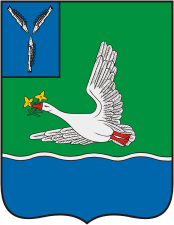 КОНТРОЛЬНО-СЧЕТНАЯ КОМИССИЯМАРКСОВСКОГО МУНИЦИПАЛЬНОГО РАЙОНАСАРАТОВСКОЙ ОБЛАСТИ413090, Саратовская обл., г. Маркс, пр. Ленина, д. 18,тел.: (84567) 5-53-87, 5-16-69, факс: (84567) 5-11-72, e-mail: ksk-mmr@mail.ruот 17 марта 2020  года  № 50                                                          Председателю Собрания                                                                                                       Марксовского муниципального района                                                                                                       Н.А.КосаревуОтчето результатах проверки  соблюдения законодательства РФ ФЗ № 44 от 05.04.2013 г. «О контрактной системе в сфере закупок товаров, работ, услуг для обеспечения государственных и муниципальных нужд»администрации Липовского муниципального  образования Марксовского муниципального района Саратовской области.                                                                                                                                                   В соответствии с Положением о Контрольно-счетной комиссии Марксовского муниципального района, руководствуясь Уставом Марксовского муниципального района, председателем контрольно-счетной комиссии ММР Михеевой Т.Н., заместителем председателя контрольно – счетной комиссии ММР Марютиной М.В. на основании:- распоряжение № 3-р от 23.01.2020 г. проведена проверка соблюдения законодательства Российской Федерации ФЗ - № 44 от 05.04.2013 г. «О контрактной системе в сфере закупок товаров, услуг для обеспечения государственных и муниципальных нужд» и иных нормативных правовых актов о контрактной системе администрации Липовского МО за период с 01.01.2019 г. по 31.12.2019 г. Проверкой установлено:Данные о субъекте контроля (согласно Устава): 1.Полное наименование: администрация Липовского муниципального образования Марксовского муниципального района Саратовской области 2.Сокращенное наименование: администрация Липовского МО ИНН/КПП- 6443015166/ 6443010013. Бюджет: код бюджета – 60030322, Бюджет Липовского муниципального образования Марксовского муниципального районаИдентификационный код заказчика – 36443015166644301001, дата присвоения 01.01.2015 год.В силу ч.2 ст.38, 44-ФЗ Заказчик обязан назначить контрактного управляющего, ответственного за осуществление закупки или нескольких закупок, включая исполнение каждого контракта.Распоряжением администрации Липовского муниципального образования Марксовского муниципального района № 30-р от 13.06.2017 г. «О возложении обязанностей контрактного управляющего», обязанности контрактного управляющего возложены на исполняющего обязанности заместителя главы администрации Липовского муниципального образования Картузову Светлану Владимировну. Привести в соответствие вышеуказанное распоряжение «О возложении обязанностей контактного управляющего».Единая комиссия по осуществлению закупок состоит из пяти человек, что соответствует ч.3 ст. 39  Закона № 44-ФЗ.  Состав комиссии: Председатель - Мазанова О.А.                               Заместитель председателя – Солдатова В.В.                               Секретарь комиссии  - Кувшинова Т.И                               Члены комиссии: Сыса О.Я., Москвина И.И.Администрацией Липовского МО за проверяемый период с 01.01.2019 г. по 31.12.2019 года на официальном сайте Российской Федерации в сети Интернет www.zakupki.gov.ru заключено и размещено 2 муниципальных контракта на общую сумму 3 099 864,38 рублей.По итогам электронного аукциона заключен 1 муниципальный контракт на общую сумму 2 400 162,00 рублей.Муниципальный контракт №01603000526190000710001 от 13.06.2019 г. заключен с поставщиком ООО «Марксстрой-С» на выполнение работ по ремонту асфальтобетонного покрытия проезжей части улиц в селах Липовского муниципального образования Марксовского муниципального района Саратовской области в 2019 году (для субъектов малого предпринимательства, социально ориентированных некоммерческих организаций) на сумму 2 400 162,00 рублей.По состоянию на 27.01.2020 года оплата по контракту в единой информационной системе www.zakupki.gov.ru составляет – 2 400 162,00 рублей, платежное поручение № 5548 от 15.08.2019 г. исполнение завершено.Информация об исполнении (о расторжении) контракта размещена в установленные сроки 16.08.2019 г.Муниципальный контракт заключенный на основании п.9, ч.1 ст.93 Закона № 44-ФЗ  в количестве 1 штук на сумму 699 702,38 рублей.Муниципальный контракт №1 от 06.09.2019 г. заключен с поставщиком ИП Морозовой М. П. на выполнение аварийно – восстановительных работ на артезианской скважине, расположение по адресу: Саратовская область, Марксовский район, с. Липовка, примерно в 412 м от жилого дома, находящегося по адресу: с. Липовка, ул. Молодежная, д. 30/1, по направлению на северо – восток, в рамках проведения работ по ликвидации последствий чрезвычайной ситуации на сумму 699 702,38 рублей.Постановлением администрации Марксовского муниципального района Саратовской области  от 30.08.2019 г. №1569 «Об установлении режима чрезвычайной ситуации на территории Липовского муниципального образования Марксовского муниципального района Саратовской области», установлен режим чрезвычайной ситуации на территории Липовского МО Марксовского муниципального района Саратовской области 31 августа 2019 г. с 8.00 по местному времени. На основании ч.2 ст.93 ФЗ - №44 при осуществлении закупки у единственного поставщика в случаях, предусмотренных пунктами 6, 9 и 34 вышеуказанной части, заказчик обязан уведомить в срок не позднее одного рабочего дня с даты заключения контракта контрольный орган в сфере закупок о такой закупке. Вышеуказанное уведомление было представлено в контрольно-счетную комиссию в указанные сроки, а именно 06.09.2019 г.   По состоянию на 27.01.2020 года оплата по контракту в единой информационной системе www.zakupki.gov.ru составляет – 699 702,38 рублей, последнее платежное поручение № 9466 от 17.12.2019 г. исполнение завершено.Информация об исполнении (о расторжении) контракта размещена в установленные сроки 18.12.2019 г.Выявлено не исполнение заказчиком обязательств:- согласно пункту 3.5. вышеуказанного муниципального контракта, где оговаривается, что аванс в размере 30% от цены контракта перечисляется заказчиком в течении 7 дней с момента подписания контракта. Оплата была произведена заказчиком 17 октября 2019 г. в сумме 127 500,00 рублей, в размере 18% от цены контракта. - согласно пункту 3.7. оговаривается, что оплата цены контракта осуществляется не позднее чем в течении 30 дней с даты подписания заказчиком актов КС-2, КС-3. Акт о приемке выполненных работ был подписан 09.09.2019 г., однако оплата по данному контракту прошла 17.12.2019 г. Нарушение должностным лицом заказчика срока и порядка оплаты товаров (работ, услуг) при осуществлении закупок для обеспечения государственных и муниципальных нужд, в том числе неисполнение обязанности по обеспечению авансирования, предусмотренного государственным или муниципальным контрактом, предусматривает признаки административного правонарушения ч. 1, ст. 7.32.5 КоАП.В соответствии с Законом № 44-ФЗ срок оплаты контракта исчисляется с даты приемки товаров, работ, услуг и составляет по правилу не более 30 дней, а при заключении контракта с СМП не более 15 рабочих дней.В ходе проверки, в контрольно-счетную комиссию ММР представлены 41 договор на сумму 849 912,78 рублей заключенных с единственным поставщиком на основании п.1, п.4 п.8, п.29 ч.1 ст.93 Закона № 44-ФЗ за проверяемый период с 01.01.2019 по 31.12.2019 г.:- 3 договора на выполнение ремонтных работ глубинного насоса на общую сумму 62 000,00 рублей;- 7 договоров на приобретение запчастей на общую сумму 96 986,64 рублей;- 2 договора на ГСМ на общую сумму 174 478,67 рублей;- 4 договора на оказание коммунальных услуг (услуги связи, энергоснабжение, тепло) на общую сумму 144 234,71 рублей;- 3 договора на приобретение канцтоваров на общую сумму 16 560,00 рублей;- 2 договора на оказание кадастровых работ на общую сумму 44 000,00 рублей;- 20 договоров для нужд Липовского МО на общую сумму 311 652,76 рублей;Замечания: по договорам (№2 от 11.04.2019 г., №322 от 11.05.2019 г., №342 от 26.06.2019 г., №432 от 26.06.2019 г., №499 от 16.07.2019 г., №6 от 17.07.2019 г., №407 от 16.07.2019 г., №8 от 21.08.2019 г., №4 от 21.08.2019 г., №5 от 21.08.2019 г.) выявлено отсутствие подписей Заказчика и Поставщика.Ассигнования и лимиты бюджетных обязательств.Согласно утвержденных плановых назначений на 2019 год в Липовском МО утверждено ассигнований в сумме 4 101,9  тыс. рублей. В соответствии с планом – графика на 2019 год предусмотрено денежных средств на осуществление закупок – 4 000,3 тыс. рублей. Заключено гражданско – правовых договоров на закупки товаров, работ, услуг для государственных нужд в 2019 году на сумму 3 951,8 тыс.рублей.Направление средств на финансирование закупок для муниципальных нужд за проверяемый период 2019 года представлено в таблице № 1:Таблица №1В соответствии с предоставленными сведениями для формирования лимитов бюджетных обязательств и кассового плана в части расходов бюджета муниципального района (за исключением средств от приносящей доход деятельности) на 2019 год.по статье 221 услуги связи – первоначальные лимиты бюджетных обязательств составили 50,0 тыс. руб., заключенные договора по данной статье составили 50,0 тыс. руб., к концу года (в декабре) лимиты бюджетных обязательств по данной статье составили 47,5 тыс. руб., что приводит к превышению выделенного лимита бюджетного обязательства на 2,5 тыс. руб.;по статье 223 коммунальные  услуги – первоначальные лимиты бюджетных обязательств составили 105,0 тыс. руб., заключенные договора по данной статье составили 94,2 тыс. руб., к концу года (в декабре) лимиты бюджетных обязательств по данной статье составили 89,1 тыс. руб., что приводит к превышению выделенного лимита бюджетного обязательства на 5,1 тыс. руб.;по статье 226 прочие работы, услуги – первоначальные лимиты бюджетных обязательств составили 180,0 тыс. руб., заключенные договора по данной статье составили 270,2 тыс. руб., к концу года (в декабре) лимиты бюджетных обязательств по данной статье составили 268,7 тыс. руб., что приводит к превышению выделенного лимита бюджетного обязательства на 1,5 тыс. руб.;по статье 346 увеличение стоимости прочих оборотных запасов (материалов) – первоначальные лимиты бюджетных обязательств составили 18,0 тыс. руб., заключенные договора по данной статье составили 177,4 тыс. руб., к концу года (в декабре) лимиты бюджетных обязательств по данной статье составили 164,6 тыс. руб., что приводит к превышению выделенного лимита бюджетного обязательства на 12,8 тыс. руб..Дополнительных соглашений на расторжение договоров, заключенных по статьям КОСГУ, которые привели к превышению лимитов бюджетных обязательств в контрольно-счетную комиссию - не представлены.Превышение лимитов бюджетных обязательств (согласно ч.2 ст.72 БК РФ) по вышеназванным статьям содержит признаки административного правонарушения по ст. 15.15.10 КоАП.Наличие и содержание Плана - графика размещения заказов на поставки товаров, выполнение работ, оказание услуг для нужд заказчика.На основании части 2 статьи 112 Закона о контрактной системе на официальном сайте размещение планов-графиков осуществляется по правилам, установленным приказом Минэкономразвития России и Федеральным казначейством от 27.12.2011 г. № 761/20н «Об утверждении порядка размещения на официальном сайте планов-графиков размещения заказов на поставки товаров, выполнение работ, оказание услуг для нужд заказчиков» (далее - Приказ от 27.12.2011 г.№761/20н).При этом особенности, указанные в части 2 статьи 112 Закона о контрактной системе установлены совместным приказом Министерства экономического развития Российской Федерации и Федерального казначейства приказ от 31.03.2015 года № 182/7н «Об особенностях размещения в единой информационной системе или до ввода в эксплуатацию указанной системы на официальном сайте Российской Федерации в информационно телекоммуникационной сети «Интернет» для размещения информации о размещении заказов на поставки товаров, выполнения работ, оказания услуг планов-графиков размещения заказов на 2019 год» (далее - Приказ от 31.03.2015 г. №182/7н)».Бюджет Липовского муниципального образования на 2019 год утвержден решением Совета Липовского МО 11 декабря 2018 года № 39/274 «О бюджете Липовского МО на 2019 год». План – график Учреждения размещен на официальном сайте 28.12.2018 года, Заказчик разместил план-график без нарушений части 2 статьи 112 Закона № 44-ФЗ, пункта 5 Порядка размещения плана-графика.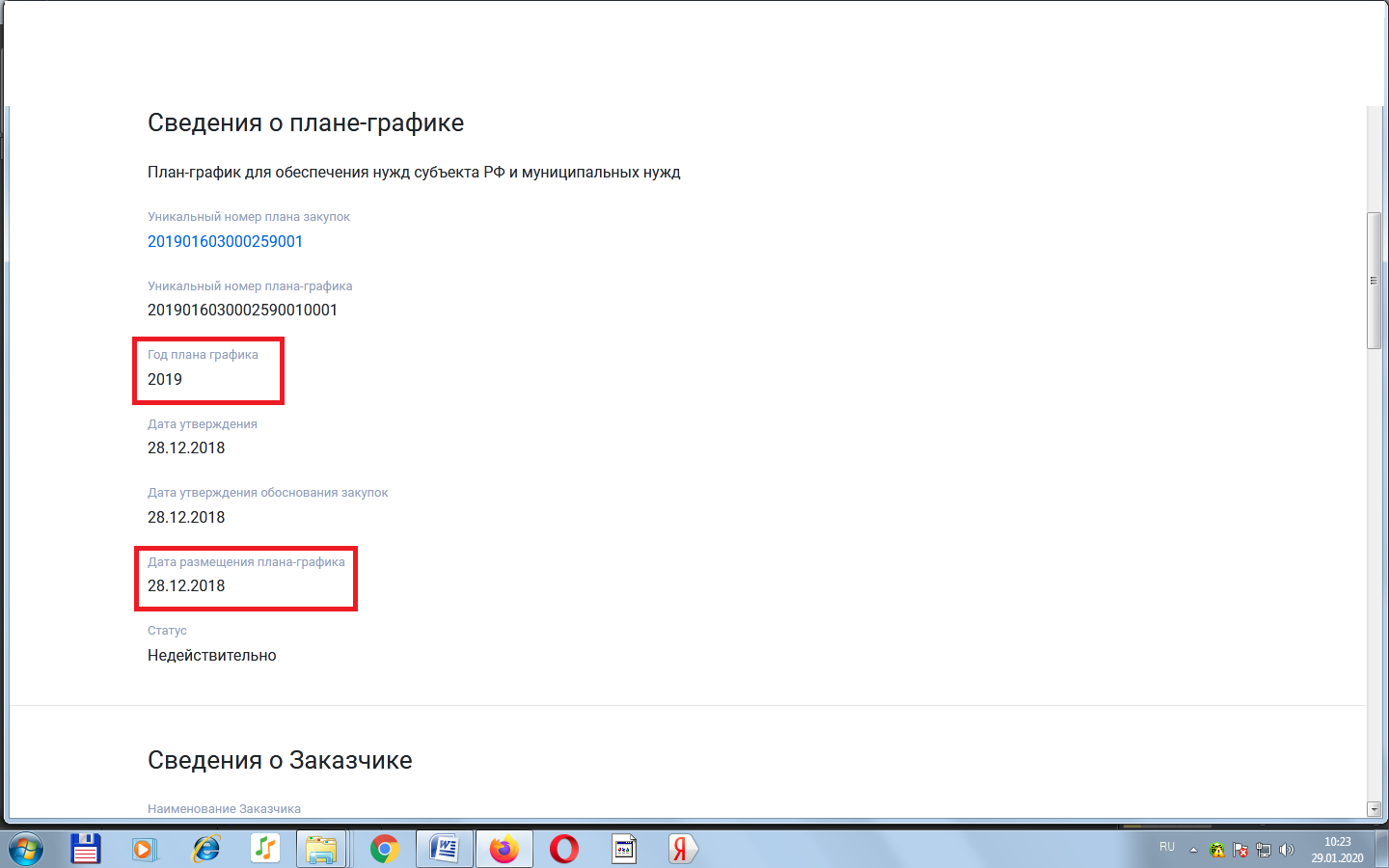 Согласно ч. 3 ст. 7 44-ФЗ информация, предусмотренная 44-ФЗ и размещенная в единой информационной системе, должна быть полной и достоверной.Согласно п. 6 Порядка № 761/20н, в случае внесения изменений в планы-графики такие изменения размещаются на официальном сайте не позднее трех рабочих дней со дня внесения изменений в планы-графики.Проверка соответствия планов-графиков Учреждения осуществленным закупкам.При проведении проверки установлено соответствие информации, указанной в Планах - графиках размещения заказов на поставку товаров, выполнение работ, оказание услуг для обеспечения муниципальных нужд Липовского МО за 2019 год, осуществленным закупкам.Отчет об осуществлении закупок товаров, работ, услуг для обеспечения муниципальных нужд.На основании данных отчета об осуществлении закупок товаров, работ и услуг для обеспечения государственных (муниципальных) нужд Саратовской области по Липовскому МО на 2019 год совокупный объем закупок в 2019 году составил 3933,0 тыс. рублей, общая стоимость заключенных контрактов в 2019 году составила 3951,8 тыс. рублей. В 2019 году закупки у субъектов малого предпринимательства проводились и составили 2 402,0 тыс. рублей, что составило 100% от совокупного годового объема закупок. Согласно проверенных договоров, заключенных в соответствии с п.1, п.4, п.8, п.29 ч.1 ст.93 ФЗ - № 44 от 05.04.2013г. за 2019 год Липовским МО произведены следующие закупки:- закупки у единственного поставщика в соответствии с пунктом 1, п.4, п.8, п.29 части 1 статьи 93 Закона № 44-ФЗ за 2019 год на общую сумму 1531,0 тыс. рублей со сроком исполнения контрактов в 2019 году, что не нарушает п. 4 ч.1 ст.93.- закупки путем проведения запроса котировок в 2019 году не проводились;- закупки путем электронного аукциона в 2019 году составили 2 402,0 тыс. рублей.Вывод по проверке:Бюджет Липовского муниципального образования на 2019 год утвержден решением Совета Липовского МО 11 декабря 2018 года № 39/274 «О бюджете Липовского МО на 2019 год». План – график Учреждения размещен на официальном сайте 28.12.2018 года, Заказчик разместил план-график без нарушений части 2 статьи 112 Закона № 44-ФЗ, пункта 5 Порядка размещения плана-графика.По муниципальному контракту №1 от 06.09.2019 г. заключен с поставщиком ИП Морозовой М. П. Выявлено не исполнение заказчиком обязательств:- согласно пункту 3.5. вышеуказанного муниципального контракта, где оговаривается, что аванс в размере 30% от цены контракта перечисляется заказчиком в течении 7 дней с момента подписания контракта. Оплата была произведена заказчиком 17 октября 2019 г. в сумме 127 500,00 рублей, в размере 18% от цены контракта. - согласно пункту 3.7. оговаривается, что оплата цены контракта осуществляется не позднее чем в течении 30 дней с даты подписания заказчиком актов КС-2, КС-3. Акт о приемке выполненных работ был подписан 09.09.2019 г., однако оплата по данному контракту прошла 17.12.2019 г. Нарушение должностным лицом заказчика срока и порядка оплаты товаров (работ, услуг) при осуществлении закупок для обеспечения государственных и муниципальных нужд, в том числе неисполнение обязанности по обеспечению авансирования, предусмотренного государственным или муниципальным контрактом, предусматривает признаки административного правонарушения ч. 1, ст. 7.32.5 КоАП.В соответствии с Законом №44-ФЗ срок оплаты контракта исчисляется с даты приемки товаров, работ, услуг и составляет по правилу не более 30 дней, а при заключении контракта с СМП не более 15 рабочих дней.Должностной инструкцией специалиста по закупкам утвержденной Главой Липовского МО от 01.01.2019 г. специалист по закупкам несет ответственность в том числе:- принятие решения о способе размещения заказа с нарушением требований, установленных Законом ФЗ - №44;- нарушение сроков опубликования и размещения на официальном сайте в сети «Интернет» соответствующей информации о размещении заказов. Специалист по закупкам с должностной инструкцией, ознакомлена.Контрольно-счетная комиссия считает, что административную ответственность за вышеуказанное нарушение несет должностное лицо, а именно специалист по закупкам.В ходе проверки, в контрольно-счетную комиссию ММР представлены 41 договор на сумму 849 912,78 рублей заключенных с единственным поставщиком на основании п.1, п.4 п.8, п.29 ч.1 ст.93 Закона №44-ФЗ за проверяемый период с 01.01.2019 по 31.12.2019 г.Замечания: по договорам (№2 от 11.04.2019 г., №322 от 11.05.2019 г., №342 от 26.06.2019 г., №432 от 26.06.2019 г., №499 от 16.07.2019 г., №6 от 17.07.2019 г., №407 от 16.07.2019 г., №8 от 21.08.2019 г., №4 от 21.08.2019 г., №5 от 21.08.2019 г.) выявлено отсутствие подписей Заказчика и Поставщика.Согласно ч.2 434 ГК РФ договора заключаются в письменной форме. Письменная форма договора может быть заключена только путем составления одного документа подписанного сторонами договора.        В соответствии с предоставленными сведениями для формирования лимитов бюджетных обязательств и кассового плана в части расходов бюджета муниципального района (за исключением средств от приносящей доход деятельности) на 2019 год.по статье 221 услуги связи – первоначальные лимиты бюджетных обязательств составили 50,0 тыс. руб., заключенные договора по данной статье составили 50,0 тыс. руб., к концу года (в декабре) лимиты бюджетных обязательств по данной статье составили 47,5 тыс. руб., что приводит к превышению выделенного лимита бюджетного обязательства на 2,5 тыс. руб.;по статье 223 коммунальные  услуги – первоначальные лимиты бюджетных обязательств составили 105,0 тыс. руб., заключенные договора по данной статье составили 94,2 тыс. руб., к концу года (в декабре) лимиты бюджетных обязательств по данной статье составили 89,1 тыс. руб., что приводит к превышению выделенного лимита бюджетного обязательства на 5,1 тыс. руб.;по статье 226 прочие работы, услуги – первоначальные лимиты бюджетных обязательств составили 180,0 тыс. руб., заключенные договора по данной статье составили 270,2 тыс. руб., к концу года (в декабре) лимиты бюджетных обязательств по данной статье составили 268,7 тыс. руб., что приводит к превышению выделенного лимита бюджетного обязательства на 1,5 тыс. руб.;по статье 346 увеличение стоимости прочих оборотных запасов (материалов) – первоначальные лимиты бюджетных обязательств составили 18,0 тыс. руб., заключенные договора по данной статье составили 177,4 тыс. руб., к концу года (в декабре) лимиты бюджетных обязательств по данной статье составили 164,6 тыс. руб., что приводит к превышению выделенного лимита бюджетного обязательства на 12,8 тыс. руб..Превышение лимитов бюджетных обязательств (согласно ч.2 ст.72 БК РФ) по вышеназванным статьям содержит признаки административного правонарушения по ст. 15.15.10 КоАП.На основании данных отчета об осуществлении закупок товаров, работ и услуг для обеспечения государственных (муниципальных) нужд Саратовской области по Липовскому МО на 2019 год совокупный объем закупок в 2019 году составил 3933,0 тыс. рублей, общая стоимость заключенных контрактов в 2019 году составила 3951,8 тыс. рублей. В 2019 году закупки у субъектов малого предпринимательства проводились и составили 2 402,0 тыс. рублей, что составило 100% от совокупного годового объема закупок. Согласно проверенных договоров, заключенных в соответствии с п.1, п.4, п.8, п.29 ч.1 ст.93 ФЗ - № 44 от 05.04.2013г. за 2019 год Липовским МО произведены следующие закупки:- закупки у единственного поставщика в соответствии с пунктом 1, п.4, п.8, п.29 части 1 статьи 93 Закона № 44-ФЗ за 2019 год на общую сумму 1531,0 тыс. рублей со сроком исполнения контрактов в 2019 году, что не нарушает п. 4 ч.1 ст.93.- закупки путем проведения запроса котировок в 2019 году не проводились;- закупки путем электронного аукциона в 2019 году составили 2 402,0 тыс. рублей.Предложения:Привести нормативно – правовые акты в сфере размещения заказов Администрации Липовского МО в соответствии с нормами ФЗ № 44 от 05.04.2013 г. «О контрактной системе в сфере закупок товаров, работ, услуг для обеспечения государственных и муниципальных нужд».Ответственные за проведение проверки:ПредседательКонтрольно-счетной комиссииМарксовского муниципального района	__________________	   Т.Н. Михеева    (должность)						(подпись)		                               (Ф.И.О)Направление расходовУтверждено первоначальные  плановые назначения, тыс. руб.Утвержденные  плановые назначения на 31.12.2019г., тыс. руб.Заключено гражданско-правовых договоров, тыс. руб.221 Услуги связи50,047,550,0223 Коммунальные услуги105,089,194,2225 Работы, услуги по содержанию имущества2 750,03 340,73 171,0226 Прочие работы, услуги180,0268,7270,2310 Увеличение стоимости основных средств20,09,49,4340 Приобретение материальных запасов246,20,00,0343 Увеличение стоимости горюче-смазочных материалов0,0181,9179,6346 Увеличение стоимости прочих оборотных запасов (материалов)18,0164,6177,4ВСЕГО3 369,24 101,93 951,8